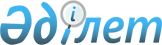 Об утверждении Правил проведения раздельных сходов местного сообщества и количественного состава представителей жителей села для участия в сходе местного сообщества села Аккарга Житикаринского района Костанайской области
					
			Утративший силу
			
			
		
					Решение маслихата Житикаринского района Костанайской области от 23 апреля 2014 года № 222. Зарегистрировано Департаментом юстиции Костанайской области 3 июня 2014 года № 4806. Утратило силу решением маслихата Житикаринского района Костанайской области от 30 ноября 2023 года № 84
      Сноска. Утратило силу решением маслихата Житикаринского района Костанайской области от 30.11.2023 № 84 (вводится в действие по истечении десяти календарных дней после дня его первого официального опубликования).
      Сноска. Заголовок изложен в новой редакции на государственном языке, текст на русском языке не меняется, решением маслихата Житикаринского района Костанайской области от 25.01.2022 № 115 (вводится в действие по истечении десяти календарных дней после дня его первого официального опубликования).
      В соответствии с пунктом 6 статьи 39-3 Закона Республики Казахстан от 23 января 2001 года "О местном государственном управлении и самоуправлении в Республике Казахстан" и постановлением Правительства Республики Казахстан от 18 октября 2013 года № 1106 "Об утверждении Типовых правил проведения раздельных сходов местного сообщества" Житикаринский районный маслихат РЕШИЛ:
      1. Утвердить прилагаемые Правила проведения раздельных сходов местного сообщества села Аккарга Житикаринского района Костанайской области согласно приложению 1 к настоящему решению.
      Сноска. Пункт 1 – в редакции решения маслихата Житикаринского района Костанайской области от 25.01.2022 № 115 (вводится в действие по истечении десяти календарных дней после дня его первого официального опубликования).


      2. Утвердить количественный состав представителей жителей села для участия в сходе местного сообщества села Аккарга Житикаринского района Костанайской области согласно приложению 2 к настоящему решению.
      Сноска. Пункт 2 – в редакции решения маслихата Житикаринского района Костанайской области от 25.01.2022 № 115 (вводится в действие по истечении десяти календарных дней после дня его первого официального опубликования).


      3. Настоящее решение вводится в действие по истечении десяти календарных дней после дня его первого официального опубликования.
      Сноска. Правый верхний угол приложения 1 с изменением, внесенным решением маслихата Житикаринского района Костанайской области от 25.01.2022 № 115 (вводится в действие по истечении десяти календарных дней после дня его первого официального опубликования). Правила проведения раздельных сходов
местного сообщества села Аккарга
Житикаринского района Костанайской области
      Сноска. Приложение 1 – в редакции решения маслихата Житикаринского района Костанайской области от 25.01.2022 № 115 (вводится в действие по истечении десяти календарных дней после дня его первого официального опубликования). 1. Общие положения
      1. Настоящие Правила проведения раздельных сходов местного сообщества села Аккарга Житикаринского района Костанайской области разработаны в соответствии с пунктом 6 статьи 39-3 Закона Республики Казахстан от 23 января 2001 года "О местном государственном управлении и самоуправлении в Республике Казахстан", постановлением Правительства Республики Казахстан от 18 октября 2013 года № 1106 "Об утверждении Типовых правил проведения раздельных сходов местного сообщества" и устанавливают порядок проведения раздельных сходов местного сообщества жителей села Аккарга.
      2. В настоящих Правилах используются следующие основные понятия:
      1) местное сообщество – совокупность жителей (членов местного сообщества), проживающих на территории соответствующей административно-территориальной единицы, в границах которой осуществляется местное самоуправление, формируются и функционируют его органы;
      2) раздельный сход местного сообщества – непосредственное участие жителей (членов местного сообщества) села в избрании представителей для участия в сходе местного сообщества. Глава 2. Порядок проведения раздельных сходов местного сообщества
      3. Для проведения раздельного схода местного сообщества территория села подразделяется на участки (улицы).
      4. На раздельных сходах местного сообщества избираются представители для участия в сходе местного сообщества в количестве не более трех человек.
      5. Раздельный сход местного сообщества созывается и организуется акимом села Аккарга.
      6. О времени, месте созыва раздельных сходов местного сообщества и обсуждаемых вопросах население местного сообщества оповещается акимом села Аккарга не позднее чем за десять календарных дней до дня его проведения через средства массовой информации или иными способами.
      7. Проведение раздельного схода местного сообщества в пределах села организуется акимом села Аккарга.
      При наличии в пределах улицы многоквартирных домов раздельные сходы многоквартирного дома не проводятся.
      8. Перед открытием раздельного схода местного сообщества проводится регистрация присутствующих жителей соответствующего села имеющих право в нем участвовать.
      Раздельный сход местного сообщества считается состоявшимся при участии не менее десяти процентов жителей (членов местного сообщества), проживающих в данном селе, улице и имеющих право в нем участвовать.
      9. Раздельный сход местного сообщества открывается акимом села Аккарга или уполномоченным им лицом.
      Председателем раздельного схода местного сообщества является аким села Аккарга или уполномоченное им лицо.
      Для оформления протокола раздельного схода местного сообщества открытым голосованием избирается секретарь.
      10. Кандидатуры представителей жителей села, улицы для участия в сходе местного сообщества выдвигаются участниками раздельного схода местного сообщества в соответствии с количественным составом, утвержденным маслихатом района.
      11. Голосование проводится открытым способом персонально по каждой кандидатуре. Избранными считаются кандидаты, набравшие наибольшее количество голосов участников раздельного схода местного сообщества.
      12. На раздельном сходе местного сообщества ведется протокол, который подписывается председателем и секретарем и передается в аппарат акима села Аккарга.
      Сноска. Правый верхний угол приложения 2 с изменением, внесенным решением маслихата Житикаринского района Костанайской области от 25.01.2022 № 115 (вводится в действие по истечении десяти календарных дней после дня его первого официального опубликования). Количественный состав представителей
жителей для участия в сходе местного
сообщества села Аккарга Житикаринского
района Костанайской области
      Сноска. Приложение 2 – в редакции решения маслихата Житикаринского района Костанайской области от 25.01.2022 № 115 (вводится в действие по истечении десяти календарных дней после дня его первого официального опубликования).
					© 2012. РГП на ПХВ «Институт законодательства и правовой информации Республики Казахстан» Министерства юстиции Республики Казахстан
				
Председатель
сессии
Н. Коваленко
Секретарь Житикаринского
районного маслихата
М. Кененбаева
СОГЛАСОВАНО:
Аким села Аккарга
Житикаринского района
Костанайской области
_____________ К. ШнарбаевПриложение 1
к решению маслихата
от 23 апреля 2014 года № 222 Приложение 2
к решению маслихата
23 апреля 2014 года № 222 
№
Наименование улиц села Аккарга
Количество представителей (человек)
1
улица Пригородная
3
2
улица Белорусская
3
3
улица Ленина
3
4
улица Шевченко
3
5
улица Абая
3
6
улица Целинная
2
Всего
17